Topic: Utrwalamy liczby oraz czynności.Posłuchaj piosenki https://www.youtube.com/watch?v=Tyyh8rhwKQ8Policz Easter Bunnies i wykonuj to co one: hop, skip - podskakiwać; run - biegać; walk- chodzić.Na hasło :STOP zatrzymujemy się.Dla chętnych: pokoloruj Easter Bunny: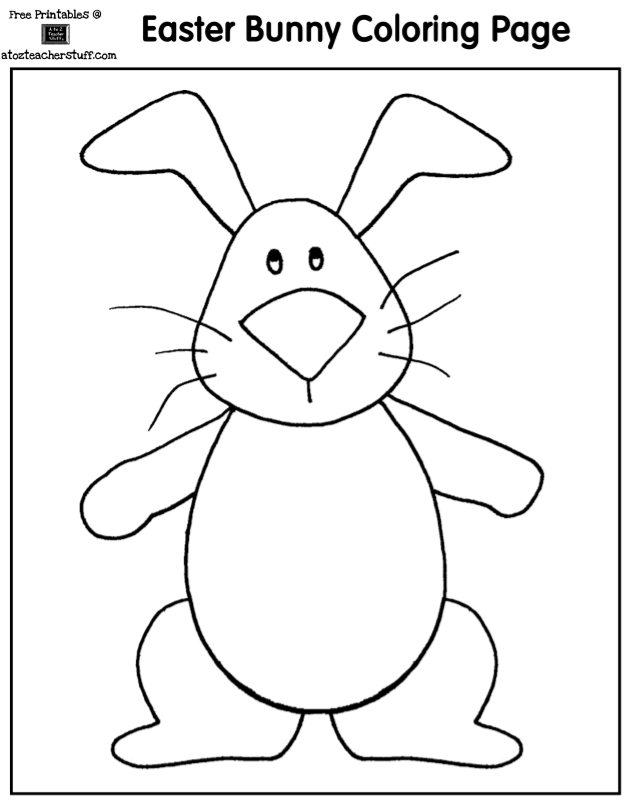 